Prezent dla młodej pary - nietuzinkowe upominkiW naszym artykule podpowiadamy, gdzie możesz kupić oryginalny prezent dla młodej pary. Zachęcamy do zapoznania się z naszymi propozycjami w artykule.Oryginalny prezent dla młodej paryChcesz kupić oryginalny prezent dla młodej pary? Szukaj inspiracji w naszym artykule!Co kupić na wesele?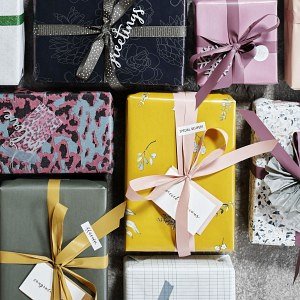 Nie każdy z Nas decyduje się na podarowanie młodej parze koperty z pieniędzmi. Wielu zamiast gotówki woli sprezentować młodym wyposażenie do mieszkania czy też inne upominki. Często także rodzina, znajomi i bliscy chcą sprezentować Pannie Młodej oraz Panu młodemu zarówno gotówkę jak i niewielki upominek. W tej roli sprawdzi się na przykład dobry alkohol czy też dodatki i akcesoria do domu. Gdzie kupić oryginalny prezent dla młodej pary?Prezent dla młodej pary z White House DesignWyjątkowe prezent dla młodej pary to wyzwanie, nawet gdy doskonale znamy gust Pana Młodego czy też Pani Młodej. Warto także postawić na produkt, który się nie zdubluje. Para młoda nie potrzebuje przecież 3 zestawów z porcelany czy 4 luster. W sklepie internetowym White House Design znajdziemy nietuzinkowe propozycje, które pozwolą nam na zakup designerskiego upominku, od renomowanego producenta, niekoniecznie z rynku polskiego ale z całego świata! Sprawdź katalog White House Design.